Załącznik nr 1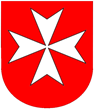 DO ZAPYTANIA OFERTOWEGO...................................................pełna nazwa i adres Wykonawcy..................................................nr telefonu...................................................nr fax.………………………………………………..adres e-mailOFERTAJa, niżej podpisany ….................................................................................................................. działającw imieniu ..................................................................................................................................................w nawiązaniu do zapytania ofertowego o zamówienie publiczne prowadzone w procedurze do złożenia oferty cenowej na wykonanie dokumentacji technicznej dla zadania pn.,,Budowa sieci wodociągowej z ujęciem wody oraz SUW w miejscowości Kosobudz, kanalizacji sanitarnej grawitacyjnej i tłoczonej wraz przyłączami oraz urządzeniami towarzyszącymi w miejscowości Toporów ul.Niedźwiedzka, Kosobudz, Niedźwiedź”, Gmina Łagów, składam niniejszą ofertę:Łączna cenę brutto .................................zł, Podana w ofercie cena nie będzie podlegała zmianie i waloryzacji. Podana cena zawiera wszystkie koszty prac i materiałów koniecznych do prawidłowego zrealizowania zamówienia w/g opisu podanego w zapytaniu ofertowym.Oświadczam, że jestem / nie jestem powiązany osobowo lub kapitałowo z zamawiającym, lub osobami upoważnionymi do zaciągania zobowiązań w imieniu zamawiającego, lub osobami wykonującymi w jego imieniu czynności związane z przygotowaniem i przeprowadzeniem postępowania w sprawie wyboru wykonawcy a wykonawcą, polegające na:1) uczestniczeniu jako wspólnik w spółce cywilnej lub osobowej;2) posiadaniu co najmniej 10% udziałów lub akcji spółki kapitałowej;3) pełnieniu funkcji członka organu nadzorczego lub zarządzającego, prokurenta lub pełnomocnika;4) pozostawaniu w związku małżeńskim, w stosunku pokrewieństwa lub powinowactwa w linii prostej, pokrewieństwa drugiego stopnia lub powinowactwa drugiego stopnia w linii bocznej lub w stosunku przysposobienia, opieki lub kurateli;5) pozostawaniu z wykonawcą w takim stosunku prawnym lub faktycznym, że może to budzić uzasadnione wątpliwości co do bezstronności tych osób.Oferuję realizację zamówienia w terminie do  …………Termin płatności za realizację zamówienia wynosi …… dni od daty dostarczenia prawidłowo wystawionej faktury.Zamierzam */Nie zamierzam* powierzyć podwykonawcy  część zamówienia ………………………………….., Załącznikami do niniejszego formularza oferty, które stanowią integralną jej część są:1. ………………………………………………..2. ………………………………………………..3. ………………………………………………..Składam ofertę wraz z załącznikami na ................ kolejno ponumerowanych stronach............................., dnia ......................	  			…………........................................................................................                                                         (podpis wykonawcy lub upoważnionego przedstawiciela)